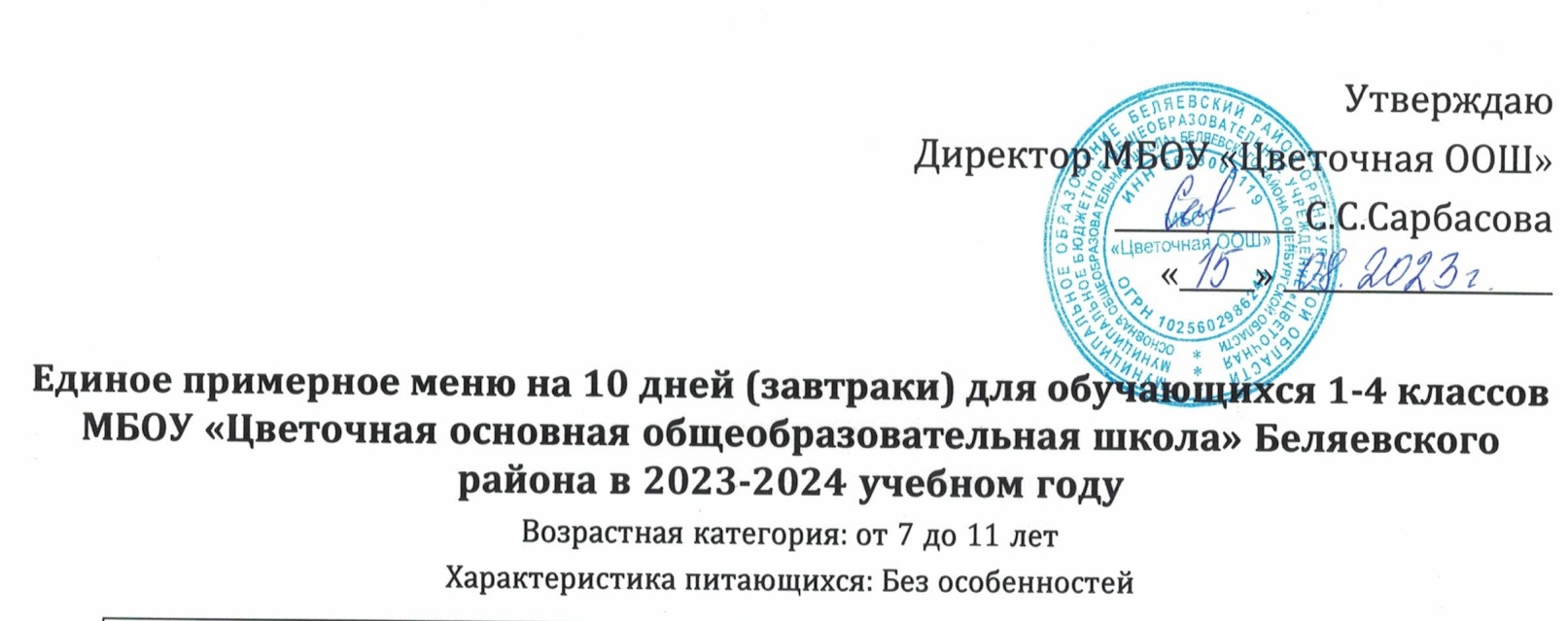 Разработчик: "ФБУН Новосибирский НИИ гигиены Роспотребнадзора" 3№ рецептурыНазвание блюдаМассаБелкиЖирыУглеводыКалорийность№ рецептурыНазвание блюдаг.г.г.г.ккалНеделя 1 ПонедельникЗавтрак54-1зСыр твердых сортов в нарезке153.54.4053.754-2кКаша вязкая молочная кукурузная2007.29.244287.854-2гнЧай с сахаром2000.206.426.8Пром.Хлеб пшеничный151.10.17.435.2Пром.Яблоко1000.40.49.844.4Пром.Хлеб ржаной1510.2525.6Итого за Завтрак54513.414.372.6473.5Рекомендуемая величинаРекомендуемая величина15.415.867470-675.6Процентное соотношение БЖУПроцентное соотношение БЖУ11.075.42Итого за день54513.414.372.6473.5Неделя 1 ВторникЗавтрак54-13зСалат из свеклы отварной801.13.66.160.954-11гКартофельное пюре1503.15.319.8139.4П/ФКотлеты Куриные9011.597.6157.254-3соусСоус красный основной351.10.93.124.754-3гнЧай с лимоном и сахаром2000.20.16.627.9Пром.Хлеб пшеничный302.30.214.870.3Пром.Хлеб ржаной1510.2525.6Итого за Завтрак60020.319.363506Рекомендуемая величинаРекомендуемая величина15.415.867470-675.6Процентное соотношение БЖУПроцентное соотношение БЖУ10.953.1Итого за день60020.319.363506Неделя 1 СредаЗавтрак54-1тЗапеканка из творога15029.710.721.6301.354-4гнЧай с молоком и сахаром2001.61.18.650.9Пром.Джем из абрикосов200.1014.457.9Пром.Хлеб пшеничный453.40.422.1105.5Пром.Яблоко1000.40.49.844.4Пром.Хлеб ржаной251.70.38.442.7Итого за Завтрак54036.912.984.9602.7Рекомендуемая величинаРекомендуемая величина15.415.867470-675.6Процентное соотношение БЖУПроцентное соотношение БЖУ10.352.3Итого за день54036.912.984.9602.7Неделя 1 ЧетвергЗавтрак54-7зСалат из белокочанной капусты8028.18.3114.454-1гМакароны отварные1505.34.932.8196.854-11рРыба тушеная в томате с овощами (минтай)9012.56.75.7132.554-1хнКомпот из смеси сухофруктов2000.5019.881Пром.Хлеб пшеничный151.10.17.435.2Пром.Хлеб ржаной1510.2525.6Итого за Завтрак55022.42079585.5Рекомендуемая величинаРекомендуемая величина15.415.867470-675.6Процентное соотношение БЖУПроцентное соотношение БЖУ10.893.53Итого за день55022.42079585.5Неделя 1 ПятницаЗавтрак54-11зСалат из моркови и яблок800.78.15.79954-11гКартофельное пюре1503.15.319.8139.4П/ФКотлеты Домашние9011.69.27157.454-5соусСоус молочный натуральный301.12.22.935.754-2гнЧай с сахаром1500.104.820.1Пром.Хлеб пшеничный151.10.17.435.2Пром.Хлеб пшеничный151.10.17.435.2Пром.Яблоко1200.50.511.853.3Итого за Завтрак65019.325.566.8575.3Рекомендуемая величинаРекомендуемая величина15.415.867470-675.6Процентное соотношение БЖУПроцентное соотношение БЖУ11.323.46Итого за день65019.325.566.8575.3Неделя 2 ПонедельникЗавтрак54-6кКаша вязкая молочная пшенная2008.310.137.6274.954-21гнКакао с молоком2004.73.512.5100.4Пром.Хлеб ржаной1510.2525.6Пром.Банан1201.80.625.2113.4Пром.Хлеб пшеничный151.10.17.435.2Итого за Завтрак55016.914.587.7549.5Рекомендуемая величинаРекомендуемая величина15.415.867470-675.6Процентное соотношение БЖУПроцентное соотношение БЖУ10.865.19Итого за день55016.914.587.7549.5Неделя 2 ВторникЗавтрак54-4гКаша гречневая рассыпчатая1508.26.335.9233.754-25мКурица тушеная с морковью10014.15.84.4126.454-3гнЧай с лимоном и сахаром2000.20.16.627.9Пром.Яблоко1000.40.49.844.4Пром.Хлеб пшеничный453.40.422.1105.5Пром.Хлеб ржаной251.70.38.442.7Итого за Завтрак6202813.387.2580.6Рекомендуемая величинаРекомендуемая величина15.415.867470-675.6Процентное соотношение БЖУПроцентное соотношение БЖУ10.483.11Итого за день6202813.387.2580.6Неделя 2 СредаЗавтрак54-7зСалат из белокочанной капусты8028.18.3114.454-6гРис отварной1503.64.836.4203.554-5мКотлета из курицы9017.23.912151.854-5соусСоус молочный натуральный301.12.22.935.754-2гнЧай с сахаром2000.206.426.8Пром.Яблоко700.30.36.931.1Пром.Хлеб пшеничный151.10.17.435.2Пром.Хлеб ржаной1510.2525.6Итого за Завтрак65026.519.685.3624.1Рекомендуемая величинаРекомендуемая величина15.415.867470-675.6Процентное соотношение БЖУПроцентное соотношение БЖУ10.743.22Итого за день65026.519.685.3624.1Неделя 2 ЧетвергЗавтрак54-11гКартофельное пюре1503.15.319.8139.454-14рКотлета рыбная любительская (минтай)10012.84.16.1112.354-23гнКофейный напиток с молоком2003.92.911.286Пром.Хлеб пшеничный453.40.422.1105.5Пром.Хлеб ржаной251.70.38.442.7Пром.Яблоко1000.40.49.844.4Итого за Завтрак62025.313.477.4530.3Рекомендуемая величинаРекомендуемая величина15.415.867470-675.6Процентное соотношение БЖУПроцентное соотношение БЖУ10.533.06Итого за день62025.313.477.4530.3Неделя 2 ПятницаЗавтрак54-1тЗапеканка из творога15029.710.721.6301.354-4гнЧай с молоком и сахаром2001.61.18.650.9Пром.Хлеб ржаной251.70.38.442.7Пром.Джем из абрикосов200.1014.457.9Пром.Яблоко1000.40.49.844.4Пром.Хлеб пшеничный453.40.422.1105.5Итого за Завтрак54036.912.984.9602.7Рекомендуемая величинаРекомендуемая величина15.415.867470-675.6Процентное соотношение БЖУПроцентное соотношение БЖУ10.352.3Итого за день54036.912.984.9602.7Итого за периодВыходБелкиЖирыУглеводыЭн. ценностьСредние показатели за Завтрак586.524.5916.5778.88563.02